16.12.2015г.  № ___ Ответ на запрос о разъяснении положений документации об электронном аукционе на оказание услуг по техническому обслуживанию системы вентиляции на 2016 год:Номер извещения     0187300005815000649.Тема запроса:  Запрос разъясненияТекст запроса:       Ремонт и замена производится из материала поставщика. Кто производит оплату и поставку материалов, Заказчик?Разъяснение на запрос:      В документации об аукционе в электронной форме, в части I «СВЕДЕНИЯ О ПРОВОДИМОМ АУКЦИОНЕ В ЭЛЕКТРОННОЙ ФОРМЕ», в п. 11 указано: «В общую цену Договора включены все расходы Исполнителя, необходимые для осуществления им своих обязательств   в полном объеме и надлежащего качества, в том числе все подлежащие к уплате налоги, сборы и иные расходы, связанные с оказанием услуг».     В документации об аукционе в электронной форме в части II «ТЕХНИЧЕСКОЕ ЗАДАНИЕ» указано: Ремонт и замена оборудования производится из материалов Поставщика (по необходимости).    В проекте гражданско-правового договора на оказание услуг указано: п.2 «Цена Договора и порядок расчетов», п.п.: «2.3. В общую цену Договора включены все расходы Исполнителя, необходимые для исполнения обязательств по Договору, в том числе накладные расходы, расходы на уплату налогов, сборов и других обязательных платежей и отчислений», т. е. оплату и поставку материалов производит исполнитель.Текст запроса: Имеется ли в полном объеме проектная, техническая документация на оборудование, с указанием даты ввода, страны производителя и проводимых ремонтов?Разъяснение на запрос: Документация будет предоставлена по необходимости исполнителю договора.Текст запроса: Какой лимит денежных средств установлен на расходные материалы по тех. обслуживанию и проведению указанных Вами работ?Разъяснение на запрос:      В документации об аукционе в электронной форме, в части I «СВЕДЕНИЯ О ПРОВОДИМОМ АУКЦИОНЕ В ЭЛЕКТРОННОЙ ФОРМЕ», в п. 11 указано: «В общую цену Договора включены все расходы Исполнителя, необходимые для осуществления им своих обязательств   в полном объеме и надлежащего качества, в том числе все подлежащие к уплате налоги, сборы и иные расходы, связанные с оказанием услуг».      В документации об аукционе в электронной форме в части II «ТЕХНИЧЕСКОЕ ЗАДАНИЕ» указано: Ремонт и замена оборудования производится из материалов Поставщика (по необходимости).    В проекте гражданско-правового договора на оказание услуг указано: п.2 «Цена Договора и порядок расчетов», п.п.: «2.3. В общую цену Договора включены все расходы Исполнителя, необходимые для исполнения обязательств по Договору, в том числе накладные расходы, расходы на уплату налогов, сборов и других обязательных платежей и отчислений», т. е. оплату и поставку материалов производит исполнитель.Текст запроса:      Когда и кем установлены границы эксплуатационной ответственности на выполняемые работы?Разъяснение на запрос: Границей эксплуатационной ответственности является граница балансовой принадлежности.Текст запроса:      Имеются ли акты-приемки передачи оборудования при смене организации согласно аукционов, договоров за последние 5 лет?Разъяснение на запрос: Оборудование принадлежит МБОУ «Средняя общеобразовательная школа № 6» и не передается организации, осуществляющей техническое  обслуживание.Текст запроса:      Как решаются вопросы с Вашей стороны при выходе дорогостоящих запасных частей, деталей, агрегатов, и кто производит оплату за форс-мажорные обстоятельства?Разъяснение на запрос:      В документации об аукционе в электронной форме, в части I «СВЕДЕНИЯ О ПРОВОДИМОМ АУКЦИОНЕ В ЭЛЕКТРОННОЙ ФОРМЕ», в п. 11 указано: «В общую цену Договора включены все расходы Исполнителя, необходимые для осуществления им своих обязательств   в полном объеме и надлежащего качества, в том числе все подлежащие к уплате налоги, сборы и иные расходы, связанные с оказанием услуг».      В документации об аукционе в электронной форме в части II «ТЕХНИЧЕСКОЕ ЗАДАНИЕ» указано: Ремонт и замена оборудования производится из материалов Поставщика (по необходимости).    В проекте гражданско-правового договора на оказание услуг указано: п.2 «Цена Договора и порядок расчетов», п.п.2.3: « В общую цену Договора включены все расходы Исполнителя, необходимые для исполнения обязательств по Договору, в том числе накладные расходы, расходы на уплату налогов, сборов и других обязательных платежей и отчислений», т. е. оплату и поставку всех запасных частей, деталей, агрегатов производит исполнитель.В проекте гражданско-правового договора на оказание услуг указано: п.8 «Форс-мажорные обстоятельства», п.п.: 8.1. Стороны освобождаются от ответственности за частичное или полное невыполнение обязательств по Договору, если оно явилось следствием обстоятельств непреодолимой силы (форс-мажор), а именно: пожара, наводнения, землетрясения, войны, военных действий, блокады, эмбарго, общих забастовок, запрещающих (либо ограничивающих) актов властей, и если эти обстоятельства непосредственно повлияли на исполнение Договора. 8.2. Сторона, для которой создалась невозможность выполнения обязательств по Договору, обязана немедленно (в течение 3 (трех) дней) известить другую сторону о наступлении и прекращении вышеуказанных обстоятельств. Несвоевременное извещение об этих обстоятельствах лишает, соответствующую сторону права ссылается на них в будущем.8.3. Обязанность доказать наличие обстоятельств непреодолимой силы лежит на Стороне Договора, не выполнившей свои обязательства по Договору.Доказательством наличия вышеуказанных обстоятельств и их продолжительности будут служить документы Торгово-промышленной палаты Ханты-Мансийского автономного округа - Югры, или иной торгово-промышленной палаты, где имели место обстоятельства непреодолимой силы.8.4. Если обстоятельства и их последствия будут длиться более 1 (одного) месяца, то стороны расторгают Договор. В этом случае ни одна из сторон не имеет права потребовать от другой стороны возмещения убытков» Директор                                                                                     Е.Б. КомисаренкоИсполнитель: Н.Н. Белинская Тел. 7-24-47Управление образования администрациигорода ЮгорскаМуниципальное бюджетное общеобразовательноеучреждение «Средняя общеобразовательнаяшкола № 6»ул. Ермака, д.7, г. Югорск, 628260,Ханты-Мансийский  автономныйокруг – Югра,  Тюменская область,Российская  ФедерацияОКПО 72695114, ИНН/КПП 8622009268/862201001Тел. /факс: (34675) 6-87-37е – mail:   school-62007@yandex.ru.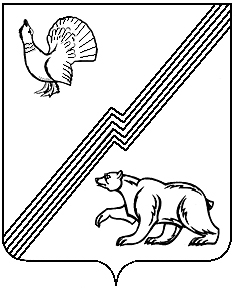 